ΓΕΝΙΚΗ ΣΥΓΓΡΑΦΗ ΥΠΟΧΡΕΩΣΕΩΝΑΡΘΡΟ 1οΑΝΤΙΚΕΙΜΕΝΟ ΣΥΓΓΡΑΦΗΣΗ Γενική Συγγραφή Υποχρεώσεων αφορά στην εκτέλεση εργασιών για τη διαμόρφωση του γηπέδου μπάσκετ στο Τ.Ε.Λ. Περάματος.Αντικείμενο της σύμβασης  είναι:Τοποθέτηση ελαστικού δαπέδου 1,6 – 2,0 χιλ. στο χώρο του μπάσκετΑποξήλωση των 2 υπαρχουσών μπασκετών και τοποθέτηση νέωνΤοποθέτηση στοιχείων φωτισμού του αγωνιστικού χώρουΑποξήλωση της περίφραξης της μίας πλευράς (εσωτερικής) του γηπέδου και          τοποθέτηση νέας σε όλο το μήκος της.Κατασκευή 2 θυρών πρόσβασης στον αγωνιστικό χώρο και 1 θύρας εισόδου στο υπάρχον κιγκλίδωμα περίφραξης του περιβάλλοντα χώρουΑποξήλωση κιγκλιδώματος στον περιβάλλοντα χώρο του γηπέδουΚατασκευή και τοποθέτηση σιδηρού κιγκλιδώματος στον περιβάλλοντα χώρο του γηπέδουΠλακόστρωση του περιβάλλοντα χώρου του γηπέδου εκτός του σχολείουΟι παρεχόμενες υπηρεσίες κατατάσσονται στον ακόλουθο κωδικό του Κοινού Λεξιλογίου Δημοσίων Συμβάσεων (CPV) : 45212200-8 Κατασκευαστικές εργασίες για αθλητικές εγκαταστάσεις.ΑΡΘΡΟ 2οΙΣΧΥΟΥΣΕΣ  ΔΙΑΤΑΞΕΙΣΟι  διατάξεις του ν. 4412/2016, όπως ισχύει ως προς την συγκεκριμένη εργασία, σε συνδυασμό με την παρ. 4 του άρθρου 209 του ν. 3463/2006, όπως αναδιατυπώθηκε με την παρ. 3 του άρθρου 22 του ν. 3536/2007, καθώς και των αντιστοίχων διαταγμάτων και Υπουργικών αποφάσεων που θα ισχύουν κατά τη μέρα του διαγωνισμού ΑΡΘΡΟ 3ο ΣΥΜΒΑΤΙΚΑ ΣΤΟΙΧΕΙΑΣυμβατικά στοιχεία της εργασίας είναι κατά σειρά ισχύος τα ακόλουθα: Η ΣύμβασηΗ ΔιακήρυξηΗ Οικονομική Προσφορά του ΑναδόχουΗ παρούσα Γενική Συγγραφή Υποχρεώσεων (Γ.Σ.Υ.)Το Τιμολόγιο της ΜελέτηςΟι Τεχνικές Προδιαγραφές – Τεχνικά ΧαρακτηριστικάΟ Προϋπολογισμός της ΜελέτηςΗ εγκεκριμένη μελέτη και τα σχέδια, που θα χορηγηθούν στον Ανάδοχο από την Υπηρεσία.Το Χρονοδιάγραμμα-Πρόγραμμα παροχής των υπηρεσιών, όπως αυτό τελικά θα εγκριθεί από την Υπηρεσία.ΑΡΘΡΟ 4o ΠΡΟΘΕΣΜΙΑ ΑΠΟΠΕΡΑΤΩΣΗΣΗ διάρκεια της Σύμβασης ορίζεται σε 6 (έξι) μήνες. Το εν λόγω χρονικό διάστημα αρχίζει από την ημερομηνία υπογραφής του συμφωνητικού. Η συνολική διάρκεια της σύμβασης μπορεί να παρατείνεται έπειτα από αιτιολογημένη απόφαση της Αναθέτουσας Αρχής, όπως περιγράφεται στο άρθρο 23 της Διακήρυξης.ΑΡΘΡΟ 5oΕΓΓΥΗΣΕΙΣ.Ο ανάδοχος στον οποίο κατακυρώθηκε η εργασία, υποχρεούται να προσκομίσει με την υπογραφή της σύμβασης, εγγύηση καλής εκτέλεσης, το ύψος της οποίας αντιστοιχεί σε ποσοστό 5% της συνολικής συμβατικής αξίας, χωρίς να υπολογίζεται ο Φ.Π.Α., σύμφωνα με τα οριζόμενα στο άρθρο 72, του Ν. 4412/2016 (Φ.Ε.Κ. 147 Α΄/2016).Η εγγύηση εκδίδεται από πιστωτικά ιδρύματα που λειτουργούν νόμιμα στα κράτη – μέλη της Ευρωπαϊκής Ένωσης ή του Ε.Ο.Χ., ή στα κράτη – μέρη της Συμφωνίας Δημοσίων Συμβάσεων του Παγκόσμιου Οργανισμού Εμπορίου, που κυρώθηκε με το Ν. 2513/1997 (Φ.Ε.Κ. 139 τ. Α΄/1997) και έχουν, σύμφωνα με τις ισχύουσες διατάξεις, το δικαίωμα αυτό. Μπορεί, επίσης, να εκδοθεί από το Ε.Τ.Α.Α. - Τ.Σ.Μ.Ε.Δ.Ε., ή να παρασχεθεί με γραμμάτιο του Ταμείου Παρακαταθηκών και Δανείων, με παρακατάθεση σε αυτό του αντίστοιχου χρηματικού ποσού. Με την εγγυητική επιστολή, που αποτελεί αυτοτελή σύμβαση, ο εκδώσας αναλαμβάνει την υποχρέωση να καταβάλλει ορισμένο ποσό μετά από απλή έγγραφη ειδοποίηση εκείνου προς τον οποίο απευθύνεται, χωρίς να μπορεί να ερευνά, ούτε αν πράγματι υπάρχει ή αν είναι νόμιμη η απαίτηση (κύρια οφειλή).Η εγγύηση καλής εκτέλεσης επιστρέφεται στο σύνολό της, μετά την οριστική ποσοτική και ποιοτική παραλαβή του συνόλου του αντικειμένου της σύμβασης.Κατά τα λοιπά, όπως αυτά ορίζονται στο άρθρο 19 της Διακήρυξης.ΑΡΘΡΟ 6οΠΡΟΟΔΟΣ ΕΡΓΑΣΙΩΝ - ΚΥΡΩΣΕΙΣ ΛΟΓΩ ΚΑΘΥΣΤΕΡΗΣΕΩΣΕφ' όσον διαταχθεί µε έγγραφο από την υπηρεσία, µετά από σχετική άδεια των αρµοδίων αρχών, ο ανάδοχος υποχρεούται να διαθέσει τους απαραίτητους εργάτες και µηχανικά µέσα και να εφαρµόσει υπερωρίες, νυκτερινά συνεργεία, ή/και να εργαστεί εξαιρέσιµες ηµέρες, αν το απαιτήσει η καλή και εµπρόθεσµη εκτέλεση των εργασιών, ή λόγω του εξαιρετικά επείγοντος ορισµένων ειδικών εργασιών και για την ταχύτερη περάτωση τους για πρόληψη τυχόν ατυχηµάτων ή για πρόληψη ζηµιών στο έργο, ή λόγω επικειµένων δυσµενών καιρικών συνθηκών. Ουδεµία αξίωση του αναδόχου για πρόσθετη αποζηµίωση δεν θα γίνει δεκτή για το λόγο αυτό.Η υπηρεσία µπορεί κατά την εκτέλεση των εργασιών, να απαιτήσει από τον ανάδοχο να αυξήσει τον αριθµό των συνεργείων, τις υπερωρίες και τον αριθµό των µηχανηµάτων, αν κρίνει ότι ο ρυθµός της προόδου του έργου δεν είναι ικανοποιητικός.Σε περίπτωση που ο ανάδοχος δεν εκπληρώνει τις συµβατικές του υποχρεώσεις, ή δεν συµµορφώνεται µε τις γραπτές εντολές της υπηρεσίας που είναι σύµφωνες µε τη σύµβαση ή το νόµο, κηρύσσεται έκπτωτος από την εργολαβία κατά τις διατάξεις του Ν. 4412/2016. ΑΡΘΡΟ 7οΠΕΡΙΕΧΟΜΕΝΟ ΤΩΝ ΤΙΜΩΝ ΤΟΥ ΤΙΜΟΛΟΓΙΟΥΟι τιµές του τιµολογίου αναφέρονται σε µονάδες ολοκληρωµένων κατασκευαστικά εργασιών, χωρίς ο ανάδοχος να δικαιούται καµιάς άλλης πληρωµής ή αποζηµίωσης για την πλήρη και έντεχνο εκτέλεση κάθε µίας από αυτές.Κατά τα ανωτέρω σε όλες τις τιµές του Τιµολογίου περιλαµβάνονται :Οι δαπάνες λειτουργίας των απαιτούµενων για την εκτέλεση κάθε εργασίας µηχανηµάτων, δηλ. τα µισθώµατα, τα απαιτούµενα καύσιµα και λιπαντικά, λόγω ηµεραργιών από οποιαδήποτε αιτία επιβάρυνσης, οι δαπάνες παραλαβής, µεταφοράς, επισκευής και επιστροφής των µηχανηµάτων, οι δαπάνες εγκατάστασης και τα ασφάλιστρα αυτών.Οι δαπάνες για το απαιτούµενο προσωπικό των συνεργείων και του µηχανικού εξοπλισµού από εργοδηγούς, µηχανοδηγούς, χειριστές, µηχανοτεχνίτες, τεχνίτες, ειδικευµένους και ανειδίκευτους εργάτες, για ηµεροµίσθια αυτών, ηµεραργίες, ασφαλίσεις, ώρες αργίας, έκτακτες χρηµατικές παροχές κ.λ.π..Οι δαπάνες των απαιτούµενων για κάθε είδος υλικών, µετά των φορτοεκφορτώσεων και των µεταφορών αυτών, µε οποιοδήποτε µέσο από τον τόπο της παραγωγής ή προµήθειας επί τόπου των έργων, καθώς και κάθε υλικού που δεν κατονοµάζεται, αλλά ενδεχόµενα θα είναι απαραίτητο για να ολοκληρωθεί κατασκευαστικά κάθε εργασία.Οι τυχόν δαπάνες κάθε είδους ασφαλίσεων και υλικών και αποζηµιώσεων για την προσωρινή κατάληψη εκτάσεων προς µεταφορά ή αποθήκευση αυτών.Τα έξοδα απόσβεσης, αποθήκευσης και φύλαξης των εργαλείων, µηχανηµάτων και υλικών.Γενικά κάθε δαπάνη που δεν κατονοµάζεται ρητά αλλά είναι απαραίτητη για την ολοκλήρωση και έντεχνο εκτέλεση της εργασίας, για την οποία συντάχθηκε η σχετική τιµή του Τιµολογίου.Καµία αξίωση ή αµφισβήτηση δεν είναι δυνατόν να θεµελιωθεί εκ των υστέρων σχετικά προς τις ποσότητες και τις αποστάσεις µεταφοράς των υλικών που αφορούν, κάθε εργασία, καθώς και προς τις αποδόσεις των εργατοτεχνιτών και προς τις τιµές των ηµεροµισθίων και υλικών, µετά τη συµµετοχή του ανάδοχου στο διαγωνισµό.Επιπλέον στις τιµές του Τιµολογίου περιλαµβάνονται: 1. Οι µισθοί και κάθε είδους αποζηµιώσεις, ασφαλίσεις και έξοδα κινήσεως του διοικητικού και τεχνικού προσωπικού του αναδόχου.Οι δαπάνες ιατρικής περίθαλψης γενικά του προσωπικού του αναδόχου και οι δαπάνες για κανονική λειτουργία των εγκαταστάσεων του εργοταξίου, ύδρευση, θέρµανση κ.λ.π.Τα έξοδα συµµετοχής στο διαγωνισµό, σύναψης συµβάσεως, εγκαταστάσεως, εκτελέσεως και παραλαβής των εργασιών.Κάθε είδους φόροι, τέλη, έξοδα εγγυήσεως, τόκοι κινήσεως κεφαλαίων και λοιπών πάσης φύσεως επιβαρύνσεις.Έξοδα εφαρµογής των εγκεκριµένων χαράξεων, δοκιµής των υλικών και δοκιµών γενικά για την παράδοση των έργων σε κανονική λειτουργία.Έξοδα ασφαλίσεως ή αποζηµίωσης ατυχηµάτων του προσωπικού του εργολάβου και πάσης φύσεως αποζηµίωσης προς τρίτους.Έξοδα καθαρισµού των έργων και του εργοταξίου και αποκοµιδής των προϊόντων σε θέσεις που να επιτρέπονται από την αστυνοµία.8. Κάθε άλλη δαπάνη που δεν κατονοµάζεται αλλά είναι αναγκαία για την ορθή, έντεχνη και σύµφωνη προς τα συµβατικά στοιχεία εκτέλεση των εργασιών ή είναι απαιτούµενη για την τακτοποίηση των εργασιών από κάθε πλευρά σχετικά προς τις ισχύουσες διατάξεις, καθώς και κάθε είδους επισφαλή έξοδα.ΑΡΘΡΟ 8οΜΗΧΑΝΙΚΟΣ ΕΞΟΠΛΙΣΜΟΣΟ µηχανικός εξοπλισµός που κάθε φορά απαιτείται για την εκτέλεση των εργασιών,  αν δεν διατίθεται από τον ανάδοχο, θα εξευρίσκεται µε µέριµνα και µε δαπάνη του, ενώ η υπηρεσία δεν θα έχει καµία ανάµειξη, υποχρέωση ή ευθύνη σχετικά µε τον παραπάνω εξοπλισµό.ΑΡΘΡΟ 9οΑΤΥΧΗΜΑΤΑ ΚΑΙ ΖΗΜΙΕΣ - ΑΣΦΑΛΙΣΗΟι ανάδοχοι των έργων τα οποία εκτελούνται µέσα σε ασφαλιστικές περιοχές ΙΚΑ, υποχρεούνται να ασφαλίζουν σ' αυτό όλο το προσωπικό που απασχολούν.Σε περιπτώσεις έργων που εκτελούνται εκτός ασφαλιστικών περιοχών ΙΚΑ, οι ανάδοχοι υποχρεούνται να συνεχίσουν την ασφάλιση του προσωπικού που χρησιµοποιούν, το οποίο είναι ασφαλισµένο στο ΙΚΑ και δεν έχει διακοπεί η ασφάλιση του.Το υπόλοιπο προσωπικό είναι υποχρεωµένος ο ανάδοχος να ασφαλίσει σε µια από τις αναγνωρισµένες ασφαλιστικές εταιρείες του Δηµοσίου.Η δαπάνη για όλα τα ασφάλιστρα τα οποία πρέπει να καταβάλει ο εργολάβος, δηλ. εργοδοτική εισφορά και εισφορά ασφαλισµένου, βαρύνουν τον εργολάβο.Σε καµία περίπτωση δεν µπορεί να επιβαρυνθεί ο εργοδότης µε αποζηµίωση ατυχηµάτων του προσωπικού του ανάδοχου και των µεταφορικών του µέσων σε ξένη ιδιοκτησία και σε έργα του Δηµόσιου, Δήµων, Κοινοτήτων, και γενικά κάθε µορφής κοινωφελή έργα.ΑΡΘΡΟ 10οΦΟΡΟΙ, ΤΕΛΗ ΚΑΙ ΚΡΑΤΗΣΕΙΣΟ ανάδοχος βαρύνεται με τις εξής κρατήσεις: 0,02% υπέρ του Δημοσίου, σύμφωνα με την παρ. 6 του άρθρου 36 του ν. 4412/16, προκαταβολή φόρου 8%  και  0,06 % υπέρ των λειτουργικών αναγκών της Ενιαίας Ανεξάρτητης Αρχής Δημοσίων Συμβάσεων, σύμφωνα με το άρθρο 4 παρ 3 του Ν 4013/2011, καθώς και με κάθε άλλη κράτηση που νόμιμα έχει επιβληθεί μέχρι την ημέρα της δημοσίευσης της προκήρυξης.Επίσης, είναι υποχρεωµένος στην καταβολή στο εργατοτεχνικό προσωπικό των κάθε µορφής δώρων, για τις εορτές Πάσχα και Χριστουγέννων, καθώς και ηµερών υποχρεωτικής αργίας και τυχόν επιδόµατος άδειας.Εάν µετά την ηµέρα που έγινε ο διαγωνισµός επιβληθούν φόροι, τέλη και κρατήσεις ή καταργηθούν ορισµένοι από αυτούς που ισχύουν, το αντίστοιχο πόσο πληρώνεται επί πλέον ή εκπίπτει αντίστοιχα από τους λογαριασµούς του αναδόχου, ενώ πιστοποιείται το ανωτέρω ποσό στους λογαριασµούς.ΑΡΘΡΟ 11ο ΜΕΛΕΤΗ ΣΥΝΘΗΚΩΝ ΤΩΝ ΕΡΓΑΣΙΩΝΗ έννοια της επίδοσης της προσφοράς του αναδόχου είναι ότι είχε και έλαβε υπόψη του τις γενικές και τοπικές συνθήκες των εργασιών κατά τη σύνταξη της προσφοράς, δηλαδή τη θέση του έργου και των τµηµάτων του, τις απαιτούµενες µε κάθε µέσο µεταφορές, τη διάθεση, διαχείριση και εναποθήκευση των υλικών, την κατάσταση των δρόµων, την ανάγκη κατασκευής δρόµων προσπέλασης, την ευχέρεια εξεύρεσης εργατικών χεριών, νερού, ηλεκτρικού ρεύµατος, τις καιρικές συνθήκες, τη δίαιτα των ρευµάτων και όλες τις άλλες τοπικές, ειδικές και γενικές συνθήκες, τα δυνάµενα να προκύψουν ζητήµατα, τα οποία κατά οποιοδήποτε τρόπο µπορούν να επηρεάσουν το κόστος των εργασιών και ότι οι εργασίες θα εκτελεστούν κατά την σύµβαση, προς την οποία σε κάθε περίπτωση είναι υποχρεωµένος να συµµορφωθεί ο ανάδοχος.ΑΡΘΡΟ 12οΦΥΛΑΞΗ ΥΛΙΚΩΝ ΕΡΓΑΣΙΩΝ -  ΥΠΑΡΧΟΥΣΕΣ ΚΑΤΑΣΚΕΥΕΣ ΚΑΙΜΕΤΡΑ ΠΡΟΣΤΑΣΙΑΣ ΒΛΑΣΤΗΣΗΣΟ ανάδοχος φυλάσσει και διατηρεί σε καλή κατάσταση όλα τα µηχανήµατα κλπ και µέσα που υπάρχουν στο εργοτάξιο, καθώς και τις εκτελούµενες από αυτόν εργασίες. Σχετικές διαταγές της υπηρεσίας εκτελούνται από τον εργολάβο, σε περίπτωση δε που δεν υλοποιηθούν τα µέτρα φύλαξης, προστασίας ή διατήρησης, λαµβάνονται από τον εργοδότη µε αντίστοιχο καταλογισµό των δαπανών σε βάρος του αναδόχου.Ο ανάδοχος οφείλει να λάβει όλα τα απαιτούµενα µέτρα φύλαξης και προστασίας των κάθε µορφής κοινωφελών έργων που βρίσκονται κοντά στις εκτελούµενες εργασίες για την πρόληψη ζηµιών ή διακοπή της λειτουργίας τους. Ζηµίες που προκλήθηκαν από αµέλεια του αναδόχου, επανορθώνονται αµέσως από αυτόν, διαφορετικά η επανόρθωση γίνεται από τον εργοδότη σε βάρος και για λογαριασµό του αναδόχου.Ο ανάδοχος προφυλάσσει και προστατεύει την υφισταµένη βλάστηση και τις καλλιεργηµένες εκτάσεις της περιοχής που εκτελούνται οι εργασίες και ευθύνεται για κάθε κοπή δένδρου, θάµνου και καταστροφή φυτείας, η οποία δεν ήταν απαραίτητη να γίνει κατά την εκτέλεση της εργασίας.ΑΡΘΡΟ 13οΠΡΟΛΗΨΗ ΕΡΓΑΣΙΑΚΟΥ ΚΙΝΔΥΝΟΥ - ΜΕΤΡΑ ΥΓΙΕΙΝΗΣ ΚΑΙ ΑΣΦΑΛΕΙΑΣ -ΕΥΘΥΝΕΣ ΑΝΑΔΟΧΟΥανάδοχος, ανεξάρτητα από τις υποχρεώσεις και ευθύνες που απορρέουν από τις κείµενες διατάξεις, λαµβάνει µέτρα για την πρόληψη ατυχηµάτων προς το προσωπικό που χρησιµοποιείται και προς κάθε τρίτο, καθώς και για παροχή πρώτων βοηθειών προς αυτούς. Γαιώδη ορύγµατα υποστηρίζονται πάντοτε, γενικά δε τα ορύγµατα µέσα σε κατοικηµένες περιοχές, πρέπει επί πλέον να επισηµαίνονται µε φώτα τη νύκτα. Διαταγές της υπηρεσίας σχετικές µε την εξασφάλιση της κυκλοφορίας, εφαρµόζονται µε ευθύνη και δαπάνη του αναδόχου.ανάδοχος διατηρεί το απαιτούµενο φαρµακευτικό υλικό για την παροχή πρώτων βοηθειών.ανάδοχος υποχρεούται να φροντίζει για την τήρηση της τάξης και της καθαριότητας στο εργοτάξιό του, για την έκδοση τυχόν απαιτούµενων Αστυνοµικών αδειών, ως και για την συµµόρφωσή του προς τις εκάστοτε Αστυνοµικές διατάξεις, τους εργατικούς Νόµους, τις Συλλογικές Συµβάσεις, τις Κοινωνικές Ασφαλίσεις κ.λ.π.ανάδοχος πρέπει να παίρνει όλα τα απαιτούµενα µέτρα προφύλαξης των υλικών που χρησιµοποιούνται, των µηχανηµάτων, των µεταφορικών µέσων ως και ασφαλείας του εν γένει εργατοτεχνικού προσωπικού, των επιβλεπόντων και παντός τρίτου και µάλιστα σύµφωνα µε τις οδηγίες της επιβλέπουσας υπηρεσίας, τους ισχύοντες Νόµους και διατάξεις. Σε περίπτωση µη τηρήσεως των ανωτέρω, ο ανάδοχος θα φέρει ακέραια την ευθύνη.Κατά την εκτέλεση των εργασιών, θα ληφθούν από τον εργολάβο όλα τα αναγκαία µέτρα για αποφυγή ατυχήµατος στους εργαζοµένους ή διαβάτες, και οποιασδήποτε βλάβης στις εγκαταστάσεις κοινής ωφελείας, υπονόµους, ως και τις παρακείµενες οικοδοµές.Οποιαδήποτε τέτοια ζηµιά θα βαρύνει αποκλειστικά τον ανάδοχο, η δε επανόρθωση θα γίνει σε βάρος και για λογαριασµό του.Κατά συνέπεια, σε περίπτωση παράβασης ή ατυχήµατος, ο ανάδοχος είναι ο µόνος υπεύθυνος αστικά και ποινικά και µάλιστα για ζηµιές και ατυχήµατα είτε στο προσωπικό του (εργάτες, υπαλλήλους κ.λ.π.), είτε στις κατασκευές, είτε στον εργοδότη, είτε σε τρίτους, λόγω παράβασης ή παράλειψης κατά την εφαρµογή των αναφεροµένων στην παρούσα.Άρα, ο ανάδοχος είναι αποκλειστικά υπόχρεος για τυχόν καταβολή αποζηµίωσης και έχει κάθε άλλη αστική ή ποινική ευθύνη απ' όπου και αν προκύπτει από την εκτέλεση των εργασιών, ακόµη κι αν αυτό δεν οφείλεται στην υπαιτιότητα ή παράλειψή του, αλλά σε τυχαίο γεγονός.ΑΡΘΡΟ 14οΤΟΠΟΓΡΑΦΙΚΕΣ ΕΡΓΑΣΙΕΣ - ΕΦΑΡΜΟΓΕΣ ΕΠΙ ΤΟΥ ΕΔΑΦΟΥΣΚάθε εργασία που είναι αναγκαία κατά την κρίση της υπηρεσίας για την εφαρµογή στο έδαφος των εγκεκριµένων χαράξεων, εκτελείται µε φροντίδα και δαπάνη του αναδόχου κατά τις οδηγίες της υπηρεσίας, η οποία ελέγχει την ακρίβεια σύµφωνα προς τους ισχύοντες κανονισµούς.Οι δαπάνες των παραπάνω εργασιών σε υλικά και τεχνικά µέσα και προσωπικό, βαρύνουν τον ανάδοχο.ΑΡΘΡΟ 15οΠΛΗΡΩΜΕΣ ΤΟΥ ΑΝΑΔΟΧΟΥΟι λογαριασµοί συντάσσονται ανακεφαλαιωτικά και στηρίζονται στις επιµετρήσεις.Κατά την πληρωµή κάθε πιστοποίησης, ο ανάδοχος προσκοµίζει αποδείξεις καταβολής των υποχρεώσεων του στα οικεία ταµεία καθώς και βεβαιώσεις εξόφλησης των υποχρεώσεων του για το πιστοποιούµενο ανακεφαλαιωτικά ποσό προς τους Ασφαλιστικούς Οργανισµούς. (ΙΚΑ,ΤΣΜΕΔΕ κλπ.)ΑΡΘΡΟ 16οΕΠΙΒΛΕΨΗ - ΠΑΡΑΛΑΒΗ ΤΗΣ ΕΡΓΑΣΙΑΣ - ΠΛΗΡΩΜΗΗ οριστική παραλαβή θα γίνει μετά την ολοκλήρωση του ποιοτικού ελέγχου, προκειμένου να διαπιστωθεί αν η εργασία είναι επιμελημένη και σύμφωνη με τους όρους και τις τεχνικές προδιαγραφές της μελέτης. Η καλή εκτέλεση διαπιστώνεται και οι εργασίες παραλαμβάνονται από την Επιβλέπουσα Υπηρεσία, σε χρονικό διάστημα είκοσι (20) ημερών μετά την έγγραφη ενημέρωσή της. Η πληρωμή των εργασιών θα γίνεται σταδιακά, βάσει πιστοποιήσεων που περιλαμβάνουν εκτελεσμένες εργασίες, μετά την παραλαβή τους από την αρμόδια, ορισμένη από το Δημοτικό Συμβούλιο, Επιτροπή παραλαβής υπηρεσιών,  σύμφωνα με το άρθρο 221 παρ. 11δ του Ν. 4412/2016. ΑΡΘΡΟ 17οΤΕΛΙΚΟΣ (ΕΞΟΦΛΗΤΙΚΟΣ) ΛΟΓΑΡΙΑΣΜΟΣΕκδίδεται βάσει των πρωτοκόλλων προσωρινής και οριστικής παραλαβής των εργασιών.Τα στοιχεία αυτά, αποτελούν τα µόνα δικαιολογητικά έκδοσης του εξοφλητικού λογαριασµού, αντίτυπα δε ή αντίγραφα αυτών, επισυνάπτονται στον τελικό λογαριασµό.Πριν από τη θεώρηση του λογαριασµού αυτού, απαιτείται η υποβολή από τον ανάδοχο, βεβαίωσης του αρµόδιου υποκαταστήµατος του Ι.Κ.Α., περί εξοφλήσεως όλων των σχετικών για την εκτέλεση των εργασιών ασφαλιστικών εισφορών.ΑΡΘΡΟ 18οΕΚΧΩΡΗΣΗ ΤΗΣ ΕΡΓΑΣΙΑΣΑπαγορεύεται στον ανάδοχο να εκχωρήσει μέρος ή ολόκληρο το αντικείμενο της σύμβασης σε τρίτο, χωρίς την έγκριση του Δημοτικού Συμβουλίου. Η έγκριση παρέχεται με απόφαση του Συμβουλίου, εφόσον ο τρίτος στον οποίο γίνεται η εκχώρηση έχει τα προσόντα που εγγυώνται, κατά την κρίση του Συμβουλίου, την καλή εκτέλεση της σύμβασης.Έναντι του Δήμου, ο ανάδοχος παραμένει πάντοτε "εις ολόκληρον" υπεύθυνος μαζί με αυτόν που τον υποκατέστησε. Κατ' εξαίρεση, μπορεί με απόφαση του Δημοτικού Συμβουλίου να απαλλαγεί της ευθύνης του ο ανάδοχος, ύστερα από αίτηση του, εάν πάσχει από σοβαρή ασθένεια η οποία τον καθιστά ανίκανο για μεγάλο χρονικό διάστημα. Μαζί με την αίτηση του αναδόχου υποβάλλεται και δήλωση αποδοχής εκ μέρους του τρίτου προς τον οποίο γίνεται η εκχώρηση.Μετά την εκχώρηση, οι πληρωμές γίνονται απ' ευθείας στο νέο ανάδοχο, ο οποίος αναλαμβάνει και όλες τις ευθύνες από τη σύμβαση, υποχρεούμενος να καταθέσει τις προβλεπόμενες εγγυήσεις.ΑΡΘΡΟ 19ο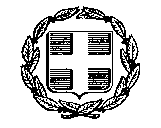  ΠΑΡΟΧΗ ΥΠΗΡΕΣΙΩΝ:“ΔΙΑΜΟΡΦΩΣΗ    ΓΗΠΕΔΟΥ  ΣΤΟ    ΤΕΧΝΙΚΟ  ΛΥΚΕΙΟ  ΠΕΡΑΜΑΤΟΣ”ΠΡ/ΣΜΟΣ: 39.990,00 € ΜΕ Φ.Π.Α.CPV: 45212200-8 Κατασκευαστικές εργασίες για αθλητικές εγκαταστάσειςΕΙΔΙΚΕΣ  ΔΑΠΑΝΕΣ ΠΟΥ ΒΑΡΥΝΟΥΝ ΤΟΝ ΑΝΑΔΟΧΟΣτις τιµές του τιµολογίου του αναδόχου, περιλαµβάνονται και οι παρακάτω ειδικές δαπάνες, εφ' όσον θα ζητηθεί από τον Εργοδότη :α. Η σύνταξη των τευχών αναλυτικών επιµετρήσεων µε τα  απαραίτητα σχέδια, βάσει των στοιχείων που ελήφθησαν στον τόπο του έργου, από τον επιβλέποντα παρουσία του αναδόχου.Η εργασία αυτή, θα εκτελεστεί σύµφωνα µε τις υποδείξεις του επιβλέποντα Μηχανικού, ώστε να είναι άρτια και ακριβής.Τα παραπάνω στοιχεία θα προσκοµίζονται για έλεγχο στον επιβλέποντα.    β.  Η λήψη φωτογραφιών .ΑΡΘΡΟ 20οΠΡΟΣΩΠΙΚΟΤο προσωπικό που θα χρησιµοποιηθεί για την εκτέλεση των εργασιών, γενικά, πρέπει να είναι ειδικευµένο και πεπειραµένο για το είδος κάθε εργασίας.Η Επίβλεψη έχει το δικαίωµα να ζητήσει την άµεση αποµάκρυνση κάθε εργάτη, τεχνίτη κ.λ.π., εφ' όσον κατά την κρίση της, αυτός δεν κατέχει τα απαιτούµενα κατά την επιστήµη και την πείρα προσόντα για κανονική εκτέλεση των εργασιών που ανέλαβε, ή είναι απειθής, προκλητικός, φίλερις κ.λ.π.Ο έλεγχος που ασκείται από τον Εργοδότη στο προσωπικό του αναδόχου, σκοπό έχει την διασφάλιση της τέλειας και µε οµαλό τρόπο αποπεράτωσης των τεχνικών κατασκευών και σε καµία περίπτωση δεν θα ερµηνευθεί ότι καθιστά συµµέτοχο τον Εργοδότη στις οποιεσδήποτε παραβάσεις του προσωπικού και τις εν γένει κακές συνέπειες λόγω ακαταλληλότητας του.ΑΡΘΡΟ 21οΕΚΠΤΩΣΗ ΤΟΥ ΑΝΑΔΟΧΟΥΕάν ο ανάδοχος δεν συμμορφώνεται προς τις υποχρεώσεις που απορρέουν από τη σύμβαση και από τις διατάξεις του ν. 4412/2016 ή προς τις νόμιμες εντολές και υποδείξεις της υπηρεσίας, καλείται με ειδική πρόσκληση του Δημάρχου να συμμορφωθεί προς τις υποχρεώσεις αυτές ή τις εντολές μέσα σε εύλογη προθεσμία, όχι πάντως μικρότερη των δέκα ημερών. Σε περίπτωση που αξιώνεται από τον ανάδοχο η λήψη μέτρων για την αποτροπή προφανών κινδύνων, η τασσόμενη προθεσμία μπορεί να είναι μικρότερη των δέκα ημερών. Η ειδική πρόσκληση και η προθεσμία που ορίζεται με αυτή, δεν ανατρέπουν τις συμβατικές υποχρεώσεις του αναδόχου για την εμπρόθεσμη εκτέλεση της εργασίας. Ειδική πρόσκληση μπορεί να σταλεί στον ανάδοχο καθ όλη τη διάρκεια της σύμβασης, μέχρι την οριστική παραλαβή.Εάν ο ανάδοχος δεν ανταποκριθεί εμπρόθεσμα στην ανωτέρω ειδική πρόσκληση, κηρύσσεται έκπτωτος με απόφαση του Δημοτικού Συμβουλίου, ύστερα από εισήγηση της υπηρεσίας. Ο έκπτωτος ανάδοχος στερείται του δικαιώματος να αναλάβει με οποιονδήποτε τρόπο την εκτέλεση δημοτικών και κοινοτικών προμηθειών, εργασιών, για χρονικό διάστημα που καθορίζεται στην απόφαση του Συμβουλίου και δεν μπορεί να είναι μικρότερο του εξαμήνου ούτε μεγαλύτερο του έτους.                                                    ΠΕΡΑΜΑ,    16-11-2017             H ΣΥΝΤΑΞΑΣΑ	           ΘΕΩΡΗΘΗΚΕ                                                                                                  Ο  Δ/ΝΤΗΣ  Τ.Υ.ΣΕΡΕΜΕΤΑΚΗ  ΚΩΝΣΤΑΝΤΙΝΑ                                                                                                              ΧΑΤΖΗΙΩΑΝΝΙΔΗΣ  ΜΑΝΩΛΗΣ